ENERGY AND ENVIRONMENT CABINETMatthew G. Bevin                                      	Department for Natural Resources                              Charles G. SnavelyGovernor                                                                         Division of Mine Safety                                                                          Secretary300 Sower BoulevardFrankfort, Kentucky  40601                  Phone (502) 573-0140                                                                                                                                                                                                                                                                                                                         Fax (502) 573-0152                                                                Allen Luttrell                                                                                                                                                                           Commissioner                                                                SAFETY ALERT(Alert – No. 2 – 2017)Kentucky DMS – Highwall Safety             The following information is being provided in hopes of protecting our most valuable resource, the miner.              This alert is a result of several highwall failures that have occurred within the state, one of which resulted in the loss of one of our fellow miners.Barbourville Branch Accident – A 33-year-old miner with 8 years of experience was fatally injured while working at a surface mine.  The victim was positioned in front of an auger machine changing out worn cutting bits.  A section of the wall measuring 9’4” by 7’4” wide and 3’1” thick dislodged from the base of the wall and struck him, resulting in fatal injuries.  Hazard Branch Incident – A near miss shared during a behavior-based observation identified that a co-worker had noticed a working highwall and directed the surface drill operator working directly beneath it to move the drill.  The wall fell just after the operator had moved the drill to a safe location.  Hazard Branch Incident – A highwall failure occurred on an evening shift when a berm that had been put in place due to an unstable highwall had been removed.  The dozer operator had been directed to remove the berm and after removing, it had proceeded to park the machine in the previously bermed area.  Shortly after the section of wall fell and entrapped the machine.  The dozer was recovered during the next shift.  HIGHWALL SAFETY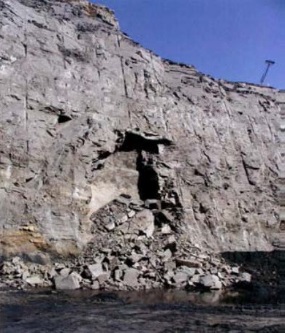 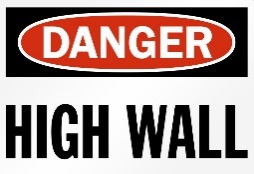 RECOMMENDATIONSEnsure that miners at all times work, travel, and operate mining systems/equipment at a safe distance from the toe of the highwall.Safely examine a highwall from as many perspectives as possible (bottom, sides, and top) before work begins.  Use adequate lighting during non-daylight hours to conduct examinations and to illuminate work areas.Conduct additional examinations as necessary, especially during periods of changing weather conditions.Remove highwall hazards or barricade hazardous areas to keep miners away.  Train all miners to recognize hazardous highwall conditions.